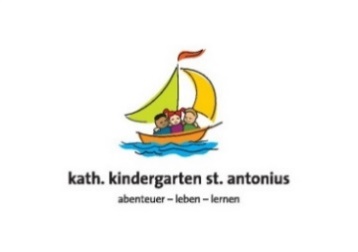 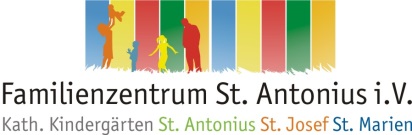 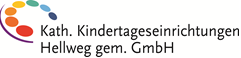 ARBEITGEBERBESCHEINIGUNGHiermit bestätigen wir, dass sich Herr/ Frau ____________________________________ in einem unbefristeten Arbeitsverhältnis befindet. Die wöchentliche Arbeitszeit beläuft sich auf ______ Stunden._______________________________________________________________________________________Hiermit bestätigen wir, dass sich Herr/ Frau _________________  ________________ in einem befristeten Arbeitsverhältnis befindet. Der Arbeitsvertrag läuft bis zum _______________.Die wöchentliche Arbeitszeit beläuft sich auf ______ Stunden._______________________________________________________________________________________ARBEITSZEITENREGELUNGRegelmäßigUnregelmäßigErläuterungen: ____________________________________________________________________________________________________________________________________________________________________________________________________________________________________________________________ ________________________________________________________________________________________________________________________________________________________________________ Ort, Datum: 			_____________________________Unterschrift Arbeitgeber:		_____________________________Stempel Arbeitgeber:		_____________________________MontagsDienstagsMittwochsDonnerstagsFreitagsSamstagsSonntagsvon:bis: